ΘΕΜΑ:   «Επιμορφωτικό σεμινάριο εκπαιδευτικών ΠΕ05 γαλλικής Α/θμιας & Δ/θμιας Εκπαiδευσης  Ν. Λασιθίου  ».Καλούνται οι εκπαιδευτικοί γαλλικής που διδάσκουν στην Α/θμια και Δ / θμια Ν. Λασιθίου από τηΣχολική Σύμβουλο Σύμβουλο γαλλικής  να προσέλθουν σε επιμορφωτικό σεμινάριο του ΙΕΠ για το «  Νέο Πρόγραμμα Σπουδών  που θα πραγματοποιηθεί στο 2ο Γυμνάσιο Αγ Νικολάου, Ξηρόκαμπος,  Αγιος Νικόλαος 72100 την Παρασκευή  25 -5 - 2018Ωρα του σεμιναρίου  8 :30 - 14 : 30Η παρακολούθηση του σεμιναρίου είναι υποχρεωτική,  έχει εκδοθεί σχετική Υπουργική απόφαση. Προσοχή  Οι εκπ/ κοί πρέπει να συμπληρώσουν πρίν την ημερομηνία του σεμιναρίου απογραφικό δελτίο        εισόδου. Το απογραφικό δελτίο εισόδου οι επιμορφούμενοι εκπαιδευτικοί θα το βρουν στο https://www.iep.edu.gr/services/mitroo/login.php  ακολουθώντας τις συνημμένες οδηγίες  που αποστέλλονται μαζί με αυτό το έγγραφο.  Η συμπλήρωση του απογραφικού δελτίου εισόδου ειναι απαραίτητη για να λάβουν οι εκπ/ κοί γαλλικής βεβαιώσεις. Οι εκπ/ κοί θα πρέπει να γνωρίζουν τον ΑΜ αριθμό μητρώου τους την ημέρα του σεμιναρίου για το παρουσιολόγιο και να έχουν μαζί τους το σχολικό εγχειρίδιο γαλλικών. Παρακαλούνται θερμά οι Διευθυντές των σχολείων να ενημερώσουν τους /τις εκπαιδευτικούς γαλλικής τουσχολείου τους ενυπόγραφα και να τους απαλλάξουν την ημέρα του σεμιναρίου από τα υπηρεσιακά τουςκαθήκοντα σύμφωνα με την Υπουργική απόφαση.                                                                                                               Με εκτίμηση                                                                                                               Αικ Ιωαννίδου                                                                                                         Σχ Σύμβουλος γαλλικήςΕΛΛΗΝΙΚΗ ΔΗΜΟΚΡΑΤΙΑ                          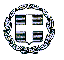 ΥΠΟΥΡΓΕΙΟ ΠΑΙΔΕΙΑΣ ΕΡΕΥΝΑΣ ΚΑΙ ΘΡΗΣΚΕΥΜΑΤΩΝΠΕΡΙΦΕΡΕΙΑΚΗ Δ/ΝΣΗ Π/ΘΜΙΑΣ &               Δ/ΘΜΙΑΣ ΕΚΠ/ΣΗΣ ΚΡΗΤΗΣ                        ΓΡΑΦΕΙΟ ΣΧΟΛΙΚΩΝ ΣΥΜΒΟΥΛΩΝ           Δ.Ε.  Ν. ΗΡΑΚΛΕΙΟΥ Αικατερίνη  IωαννίδουΣχολική Σύμβουλος Γαλλικής       Ταχ. Δ/νση          : Ρολέν 4Ταχ. Κώδικας      : 71 305 ΗΡΑΚΛΕΙΟΤηλ.                    : 2810 246860 (εσ. 14)Κινητό                 : 6937308684e-mail                  : ioannshsymv@ymail.com  Ηράκλειο    3 -5- 2018Αρ.  Πρωτ.: 186             ΠΡΟΣ: Σχολικές Μονάδες  Α/θμιας & Δ/θμιας Εκπαiδευσης  Ν. ΛασιθίουΤους καθηγητές κλάδου ΠΕ05 Γαλλικής Κοιν.  1) Περιφ/κή Δ/νση Εκπ/σης Κρήτης 2) Προϊστάμενοι Επιστημονικής & Παιδαγωγικής Καθοδήγησης   Α/θμιας  και  Δ/θμιας   Εκπαίδευσης   3) Δ/νση  Α/θμιας  & Δ/θμιας Εκπαίδευσης νομού Λασιθίου